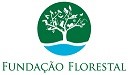 Governo do Estado de São PauloFundação para a Conservação e a Produção Florestal do Estado de São PauloDiretoria Executiva-DEEDITALNº do Processo: 262.00001868/2023-69Interessado: DLS/GVRLS/Resex Ilha Do TumbaAssunto: Renovação do Conselho Deliberativo da Reserva Extrativista Ilha do TumbaEDITAL DE CHAMAMENTO DA SOCIEDADE CIVIL 84/2023CHAMAMENTO 	DE 	ENTIDADES 	DA 	SOCIEDADE 	CIVIL 	PARAHABILITAÇÃO NO PROCESSO DE RENOVAÇÃO DO CONSELHOGESTOR DA RESERVA EXTRATIVISTA DA ILHA DO TUMBA BIÊNIO2023/2025.Processo Físico FF 254/2018 e SEI 262.00001868/2023-69A Fundação para a Conservação e a Produção Florestal do Estado de São Paulo – Fundação Florestal, no uso de suas atribuições legais e estatutárias e,Considerando a Lei Federal nº 9.985, de 18 de julho de 2000, que definiu o Sistema Nacional de Unidades de Conservação - SNUC e estabeleceu, entre outras, as Reservas Extrativistas – RESEX como unidades de conservação de uso sustentável, bem como o Decreto Federal nº 4.340, de 22 de agosto de 2002 que a regulamentou;Considerando o Decreto Estadual nº. 51.453, de 29 de dezembro de 2006, que criou o Sistema Estadual de Florestas – SIEFLOR e transferiu a responsabilidade da gestão de unidades de conservação estaduais para a Fundação Florestal, alterado pelo Decreto Estadual nº 65.274, de 26 de outubro de 2020;Considerando o Decreto Federal nº 6.040, de 07 de fevereiro de 2007, que instituiu a Política Nacional de Desenvolvimento Sustentável dos Povos e Comunidades Tradicionais – PNPCT;Considerando a Lei Estadual nº 12.810, de 21 de fevereiro de 2008, que altera os limites do Parque Estadual de Jacupiranga, criado pelo Decreto-lei nº 145, de 8 de agosto de 1969, e atribui novas denominações por subdivisão, reclassifica, exclui e inclui áreas que especifica, institui o Mosaico de Unidades de Conservação do Jacupiranga e dá outras providências, passando a denominar-se conforme descrito no inciso XII do Art. 4º à Unidade de Conservação em referência;Considerando o artigo 50 do Decreto Estadual 60.302, de 27 de março de 2014, que institui o Sistema de Informação e Gestão de Áreas Protegidas e de Interesse Ambiental do Estado de São Paulo – SIGAP e dá providência correlatas,;Considerando a Resolução SMA N° 25, de 13 de março de 2018, que dispõe sobre os procedimentos para a instituição dos Conselhos Deliberativos das Reservas Extrativistas e das Reservas de DesenvolvimentoSustentável administradas pela Fundação para a Conservação e a Produção Florestal do Estado de São Paulo, e revoga disposições em contrário;Considerando a Resolução SMA Nº 131, de 28 de setembro de 2018 que instituiu o Conselho Deliberativo da Reserva Extrativista da Ilha do Tumba.CONVIDAAs entidades da sociedade civil interessadas com atuação na região da Reserva Extrativista da Ilha do Tumba para efetuar o seu cadastramento para participar do Conselho Deliberativo, biênio 2023 2025.1 – O Conselho Deliberativo da Reserva Extrativista da Ilha do Tumba será integrado por representantes, titulares e suplentes, do Poder Público e da Sociedade Civil, com a seguinte composição:I – Da Sociedade Civil:) 1 (um) representante dos pescadores artesanais do município de Cananéia;) 1 (um) representante indicado por organização socioambiental com atuação comprovada na região onde a UC está inserida;c) 6 (seis) representantes indicados pela População Tradicional Residente – beneficiários da UC;– As entidades interessadas em indicar representante para o Conselho deverão efetuar o seu cadastramento no prazo de até 30 (Trinta) dias, utilizando os modelos de ficha de cadastro anexados a este edital, com apresentação dos seguintes documentos:- Comprovação da localização da sede, representação ou atuaçãona região da Reserva Extrativista da Ilha do Tumba;- Cópia do estatuto da instituição, devidamente registrado em cartório, anterior à data deste Edital;- Cópia da ata de eleição da diretoria atual;- Ficha de cadastro preenchida pelo presidente ou diretor devidamente habilitado (ANEXO I);- No caso população tradicional residente – beneficiária da unidade de conservação, fica dispensada a apresentação dos documentos a que alude o item 2 do presente edital, desta forma efetivando o seu cadastramento no preenchimento da ficha de cadastro (modelo ANEXO II).– O cadastramento das entidades interessadas em representar a sociedade civil organizada e a representatividade da população tradicional residente no citado Conselho ocorrerá, em até 30 (Trinta) dias, a partir da data de publicação deste Edital em Diário Oficial do Estado, no seguinte local:Sede Administrativa: Wladimir Besnard, s/nº, Morro São JoãoCananéia – SPCEP: 11990-000Fone: (13) 3851-1163 ou (13) 3851-1108E-mail: rdsresex.cananeia@fflorestal.sp.gov.brA/C Marcelo dos Santos Oliveira Rosa- O cadastro da entidade será protocolado no momento da entrega dosdocumentos no local citado acima.– Eventuais dúvidas quanto ao preenchimento das condições para o cadastramento de entidades serão dirimidas pela Fundação para a Conservação e a Produção Florestal do Estado de São Paulo, através do email: rdsresex.cananeia@fflorestal.sp.gov.br ou pelos telefones de contato:(13) 3851-1163 ou (13) 3851-1108.– A Fundação para a Conservação e a Produção Florestal do Estado deSão Paulo indeferirá o cadastramento de entidade que apresentar documentação incompleta ou desatender os requisitados previstos acima.- A reunião de eleição será constituída por representantes legais das entidades cadastradas ou por seus procuradores devidamente habilitados, sendo presidida pelo gestor da Unidade de Conservação.- As entidades da sociedade civil organizada não poderão indicar como seus representantes servidores e funcionários públicos vinculados órgãos representados no setor público do Conselho Deliberativo da Reserva Extrativista da Ilha do Tumba ou instituição que com ele mantenha contrato de prestação de serviços.- O mandato dos membros do Conselho será de 2 anos, podendo ser renovado por igual período, e não será remunerado, sendo considerado atividade de relevante interesse público.Fundação Florestal, em 26 de setembro de 2023.RODRIGO LEVKOVICZDiretor ExecutivoANEXO IFICHA DE CADASTRO DE ENTIDADES DA SOCIEDADE CIVIL PARA OPROCESSO DE RENOVAÇÃO DO CONSELHO DELIBERATIVO DARESERVA EXTRATIVISTA DA ILHA DO TUMBA. BIÊNIO 2023/2025(1) IDENTIFICAÇÃO DA INSTITUIÇÃO Nome da Instituição:Sigla:Principais questões de interesse:Segmento:Comunidade científica ( )Organizações não governamentais ambientalistas com atuação comprovada na região da unidade ( )Comunidade residente e do entorno ( )População tradicional ( )Proprietários de imóveis no interior da unidade ( )Trabalhadores atuantes na região ( )Setor privado atuante na região ( )Representantes dos Comitês de Bacia Hidrográfica ( )Outros: _____________________________ ( )Regiões/Municípios de atuação:DADOS CADASTRAIS DA INSTITUIÇÃONome do Responsável pela Instituição:CNPJ:Número do registro do Cartório:Endereço:nº complemento CEP: Município: UF:Telefone: ( ) E-mail:REPRESENTANTES INDICADOS PELA INSTITUIÇÃONome do representante Titular:RG:Telefone: ( )E-mail:Nome do representante Suplente / Substituto:RG:Telefone: ( ) E-mail:Assinatura do Responsável pela Instituição:ANEXO IIFICHA DE CADASTRO DO REPRESENTANTE DA POPULAÇÃOTRADICIONAL RESIDENTE – BENEFICIÁRIA PARA O PROCESSO DE RENOVAÇÃO DO CONSELHO DELIBERATIVO DA RESERVAEXTRATIVISTA DA ILHA DO TUMBA - BIÊNIO 2023/2025.PESSOA FÍSICA1) IDENTIFICAÇÃONome: RG:CPFTelefone: (DDD)Endereço:Rua-Avenida: nº Complemento CEP: Município: UF:E-mail:Principais questões de interesse:ANEXO IIICHAMAMENTO DE ENTIDADES DA SOCIEDADE CIVIL PARA SE HABILITAREM NO PROCESSO DE RENOVAÇÃO DO CONSELHODELIBERATIVO DA RESERVA EXTRATIVISTA DA ILHA DO TUMBA -BIÊNIO 2023/2025TERMO DE CIÊNCIAEu, 	___________________________________________________________, 	RG 	nº_________________, 	representante 	da 	entidade________________________________________ manifesto ciência ao disposto no item 9 doEdital de Chamamento da Sociedade Civil – CHAMAMENTO DE ENTIDADES DASOCIEDADE CIVIL PARA SE HABILITAREM NO PROCESSO DE RENOVAÇÃO DOCONSELHO DELIBERATIVO DA RESERVA EXTRATIVISTA DA ILHA DO TUMBA -BIÊNIO 2023/2025.Data _____/_____/__________________________________Assinatura do RepresentanteDocumento assinado eletronicamente por Rodrigo Levkovicz,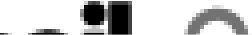 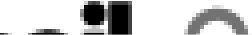 Diretor Executivo, em 26/09/2023, às 14:26, conforme horário oficial de Brasília, com fundamento no Decreto Estadual nº 67.641, de 10 de abril de 2023.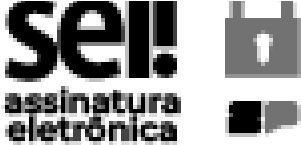 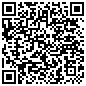 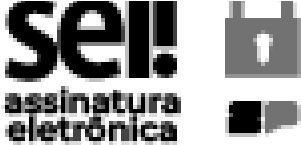 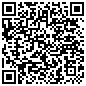 A autenticidade deste documento pode ser conferida no site http://sei.sp.gov.br/sei/controlador_externo.php?acao=documento_conferir&id_orgao_acesso_externo=0, informando o código verificador 8239304 e o código CRC 1CBE3A3A.